Lake County School District R-1Benefits List2022-2023Certified/Support Staff These benefits and costs are subject to change:Personal Time Off – 12 days each year / Annual leave for 220-240 day employees / AFSCME 12 PTO and 12 paid holidaysUnused Personal Leave Reimbursement (up to 5 per year for non-AFSCME employees)Unused PTO: Rolled to personal accumulated sick leave for use as necessary should employee exhaust current year PTOPERA – Public Employees’ Retirement Program (Mandatory- District contributes 21.4%; Employee contributes 11%)Medical, Dental and Vision Insurance Life Insurance - $20,000 paid for by DistrictSick Leave Bank for qualifying employeesFlex Plan – IRS 125 planChild Care Discount at the Center*AFSCME contract contains additional details   *LCEA contract contains additional details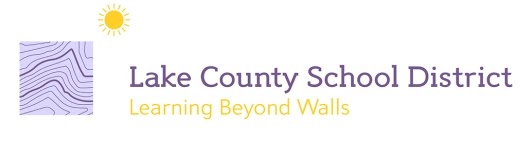 Questions?  Contact Kathleen: 719 293 4678!